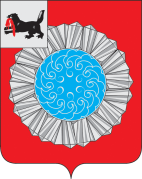 Российская ФедерацияИркутская область Слюдянский муниципальный районДУМА МУНИЦИПАЛЬНОГО ОБРАЗОВАНИЯ СЛЮДЯНСКИЙ РАЙОНР Е Ш Е Н И ЕРешение принято районной Думой 25.10.2018г.О ходе выполнения муниципальной программы«Развитие образования в муниципальном образованииСлюдянский район» на 2014 – 2020 годыЗаслушав информацию начальника МКУ «МЦБ» Кайсаровой Н.Н., в целях предоставления качественных образовательных услуг в муниципальном образовании Слюдянский район, руководствуясь статьей 179 Бюджетного кодекса РФ, статьей 15  Федерального закона от 06 октября 2003 года № 131 – ФЗ «Об общих принципах организации местного самоуправления в Российской Федерации», Федеральным законом от 29 декабря 2012 года № 273 - ФЗ «Об образовании в Российской Федерации», статьями 24, 47 Устава муниципального образования Слюдянский район (новая редакция), зарегистрированного постановлением Губернатора Иркутской области от 30 июня 2005 года № 303 – п,РАЙОННАЯ  ДУМА  РЕШИЛА:1. Информацию о ходе выполнения муниципальной программы «Развитие образования в муниципальном образовании Слюдянский район» на 2014 – 2020 годы принять к сведению.Мэр  муниципального образования 	Слюдянский район                                                                                              Г. ШульцПредседатель Думы муниципальногообразования Слюдянский район			                                      А.В. Зарубинаот 25.10.2018г. № 64 VI-рдИнформация о ходе выполнения муниципальной программы «РАЗВИТИЕ ОБРАЗОВАНИЯ В МУНИЦИПАЛЬНОМ ОБРАЗОВАНИИ СЛЮДЯНСКИЙ РАЙОН» НА 2014 – 2020 годыВ Слюдянском  районе утверждена и реализуется муниципальная программа             «Развитие образования в муниципальном образовании Слюдянский район» на 2014-2020 годы. Развитие учреждений образования и культуры в муниципальном образовании Слюдянский район осуществляется посредством реализации задач, обозначенных в муниципальной программе:доступность образования;обеспечение безопасного и комфортного  пребывания в образовательных учреждениях;выполнение муниципальных заданий.Ресурсное обеспечение реализации Программы за счет средств районного бюджета подлежит ежегодному уточнению в рамках формирования проекта районного бюджета на очередной финансовый год и плановый период. Реализация Программы потребует выделения дополнительных финансовых ресурсов, корректировки объемов которых будут определяться при формировании проекта районного бюджета на соответствующий финансовый год и плановый период согласно методическим указаниям министерства финансов Иркутской области по распределению бюджетных ассигнований по главным распорядителям средств бюджета муниципального района.Предполагаемый объем финансирования Программы с учетом прогноза цен на соответствующие годы составляет 3 821 353 440,71 рублей, в том числе по годам:2014 год –  481 736 203,98 рублей, из них:Областной бюджет – 341 962 300,00рублей, "Подпрограмма "Повышение эффективности бюджетных расходов Иркутской области "Совершенствование механизмов управления экономическим развитием" на 2014-2018 годы" (областной бюджет) – 2 406 743,36 рублей,Местный бюджет -  137 367 160,62рублей.2015 год – 522 207 621,26 рублей;2016 год –  544 942 291,92 рублей; 2017 год – 638 614 676,27 рублей;  2018 год – 633 794 594,73 рублей;Программа содержит пять подпрограмм:1.	Подпрограмма «Оказание образовательных услуг в общеобразовательных учреждениях  в Слюдянском муниципальном  районе"2.	Подпрограмма «Дошкольное образование в Слюдянском муниципальном  районе»3.	Подпрограмма «Дополнительное образование в сфере художественной творческой направленности в Слюдянском муниципальном  районе»  4.	Подпрограмма «Дополнительное образование в сфере физической культуры и спорта в Слюдянском муниципальном  районе»5.	Подпрограмма «Дополнительное образование в сфере искусства в Слюдянском муниципальном  районе»Муниципальная система образования Слюдянского района за прошедший учебный год не изменилась и представлена 34 образовательными учреждениями:•	8 средних;•	2 основных;•	1 начальная школа;•	5 начальных школ-садов;•	12 дошкольных учреждений;•	6 учреждений дополнительного образования.Все учреждения являются бюджетными, имеют лицензии на право ведения образовательной деятельности, все 100% образовательных учреждений прошли процедуру аккредитации.Реализация мероприятий Программы по итогам 2017 – 2018 учебного года:Анализ  показателей результативности муниципальной программыВ рамках исполнения мероприятий Подпрограммы 1 «Оказание образовательных услуг в общеобразовательных учреждениях Слюдянского района» обеспечены: - доступность бесплатного начального общего, основного общего, среднего общего образования;- безопасное пребывание в образовательных учреждениях;- комфортные условия пребывания в образовательных учреждениях;- организованные школьные перевозки;- трудовая занятость школьников 14 – 18 лет в период летних каникул;- повышение качества питания школьников;- санитарно – эпидемиологическое благополучие в образовательных учреждениях
В рамках исполнения мероприятий Подпрограммы 2 «Дошкольное образование Слюдянском муниципальном районе» обеспечены:- доступность дошкольного образования;- государственные гарантии общедоступности и бесплатности качественного дошкольного образования;-  ликвидированы очереди в дошкольные образовательные учреждения-  обеспеченность  детей в возрасте от 3 лет до 7 лет услугами дошкольного образования возрастет  до 100 %.В рамках исполнения мероприятий Подпрограммы 3 «Дополнительное образование в сфере художественной творческой направленности в Слюдянском муниципальном  районе» обеспечены:- доступность  дополнительного образования в сфере художественной творческой направленности;- улучшение оказания качества услуг муниципальными учреждениями дополнительного образования детей в сфере художественно-творческого направления;- развитие воспитательного потенциала учреждений дополнительного образования в сфере художественно-творческого направления в гражданском воспитании, профессиональном самоопределении и творческой самоактуализации личности;- развитие научной и инновационной  деятельности обучения и воспитания в системе дополнительного образования;- повышение образовательного уровня преподавателей и руководителей  учреждений дополнительного образования;- повышение эффективности сотрудничества субъектов социального партнерства в воспитании детей.В рамках исполнения мероприятий Подпрограммы 4 «Дополнительное образование в сфере физической культуры и спорта в Слюдянском муниципальном  районе» обеспечены:- доступность дополнительного образования в сфере физической культуры  и спорта;- улучшение оказания качества услуг муниципальными учреждениями дополнительного образования детей в сфере физической культуры и спорта;- развитие воспитательного потенциала учреждений дополнительного образования в сфере физической культуры и спорта в гражданском воспитании, профессиональном самоопределении и творческой самоактуализации личности;- развитие научной и инновационной  деятельности обучения и воспитания в системе дополнительного образования;- повышение образовательного уровня преподавателей и руководителей  учреждений дополнительного образования;- повышение эффективности сотрудничества субъектов социального партнерства в воспитании детей.В рамках исполнения мероприятий Подпрограммы 5 «Дополнительное образование в сфере искусства в Слюдянском муниципальном  районе» обеспечены:- доступность  дополнительного образования в сфере в сфере искусства;- улучшение оказания качества услуг муниципальными учреждениями дополнительного образования детей в сфере искусства;- развитие воспитательного потенциала учреждений дополнительного образования сферы искусства в гражданском воспитании, профессиональном самоопределении и творческой самоактуализации личности;- развитие научной и инновационной  деятельности обучения и воспитания в системе дополнительного образования;- повышение образовательного уровня преподавателей и руководителей  учреждений дополнительного образования; - повышение эффективности сотрудничества субъектов социального партнерства в воспитании детей.Анализ объёма финансирования муниципальной программы за 2017 годАнализ объёма финансирования муниципальной программы за 9 месяцев 2018  годаФинансирование обеспечивало следующие мероприятия: - Противодействию терроризму и экстремизму;- Коммунальные услуги;- Пожарная безопасность в  муниципальном образовании Слюдянский район;- Ремонт объектов социальной сферы муниципального  образования Слюдянский район;- Укрепление материально технической базы учреждений социальной сферы в  муниципальном образовании Слюдянский район;- Обеспечение санитарно-эпидемиологического благополучия учреждений социальной сферы в  муниципальном образовании Слюдянский район;- Обеспечение продуктами питания воспитанников учреждений образования муниципального образования Слюдянский район;- Обеспечения занятости несовершеннолетних граждан в возрасте от 14 до 18 лет;- Софинансирование мероприятий по капитальному ремонту образовательных организаций муниципального образования Слюдянский район;- Обеспечение государственных гарантий реализации прав на получение общедоступного и бесплатного дошкольного, начального общего, основного общего, среднего общего образования в муниципальных общеобразовательных организациях, обеспечение дополнительного образования детей в муниципальных общеобразовательных организациях;- Осуществление отдельных областных государственных полномочий по предоставлению мер социальной поддержки многодетным и малоимущим семьям;- Софинансирование расходных обязательств органов местного самоуправления муниципальных образований Иркутской области по вопросам местного значения по приобретению или изготовлению бланков документов об образовании;- Софинансирование расходов из местного бюджета муниципального образования Слюдянский район на организацию бесплатного питания детей из многодетных и малоимущих семей;- Реализация мероприятий перечня проектов народных инициатив в общеобразовательных учреждениях муниципального образования Слюдянский район;- Софинансирование расходов на приобретение школьных автобусов для обеспечения безопасности школьных перевозок и ежедневного подвоза обучающихся к месту обучения и обратно.      Таким образом, реализация мероприятий Программы позволяет закрепить положительную динамику по созданию благоприятных условий для обеспечения доступности и повышение качества предоставления дошкольного, начального общего, основного общего, среднего общего и дополнительного образования.Заместитель мэра по социально-                                                                     М. В. Юфакультурным вопросамПриложение  к Решению Думы                                                                                                                                    муниципального образования                                                                                               Слюдянский район                                                                                                        от «25» октября 2018  г № 64 VI-рд №  п/пНаименование целевого показателяЗначения целевых показателейЗначения целевых показателейПлан (чел /%)Факт  %1Охват детей от 6,5 до 18 лет услугами муниципальных  образовательных учреждений4979100 %2Охват детей от 1,5 до 6 лет услугами муниципальных дошкольных образовательных учреждений2311100 %3Охват детей от 6,5 до 18 лет услугами дополнительного образования в сфере художественной творческой направленности.1143100 %4Охват детей от 6,5 до 18 лет услугами дополнительного образования в сфере физической культуры  и спорта.787100 %5Охват детей от 6,5 до 18 лет услугами дополнительного образования в сфере искусства672100 %Подпрограмма 1 «Оказание образовательных услуг в общеобразовательных учреждениях Слюдянского района»Подпрограмма 1 «Оказание образовательных услуг в общеобразовательных учреждениях Слюдянского района»Подпрограмма 1 «Оказание образовательных услуг в общеобразовательных учреждениях Слюдянского района»Подпрограмма 1 «Оказание образовательных услуг в общеобразовательных учреждениях Слюдянского района»1.1Охват детей от 6,5 до 18 лет услугами муниципальных  образовательных учреждений4979100 %1.2Соотношение средней заработной платы педагогических работников общего образования и средней заработной платы в субъекте Российской Федерации100 %100 %Подпрограмма 2 «Дошкольное образование в Слюдянском муниципальном районе»Подпрограмма 2 «Дошкольное образование в Слюдянском муниципальном районе»Подпрограмма 2 «Дошкольное образование в Слюдянском муниципальном районе»Подпрограмма 2 «Дошкольное образование в Слюдянском муниципальном районе»2.1Охват детей от 1,5 до 6 лет услугами муниципальных дошкольных образовательных учреждений2311100 %2.2Соотношение средней заработной платы   педагогических работников дошкольного образования и средней заработной платы в общем образовании в субъекте Российской Федерации100 %100 %Подпрограмма 3 «Дополнительное образование в сфере художественной творческой направленности в Слюдянском муниципальном  районе»Подпрограмма 3 «Дополнительное образование в сфере художественной творческой направленности в Слюдянском муниципальном  районе»Подпрограмма 3 «Дополнительное образование в сфере художественной творческой направленности в Слюдянском муниципальном  районе»Подпрограмма 3 «Дополнительное образование в сфере художественной творческой направленности в Слюдянском муниципальном  районе»3.1Охват детей от 6,5 до 18 лет услугами дополнительного образования в сфере художественной творческой направленности.1143100 %3.2Соотношение средней заработной платы педагогических работников учреждений дополнительного образования детей  и средней заработной платы учителей в субъекте Российской Федерации100 %100 %Подпрограмма 4 «Дополнительное образование в сфере физической культуры и спорта в Слюдянском муниципальном  районе».Подпрограмма 4 «Дополнительное образование в сфере физической культуры и спорта в Слюдянском муниципальном  районе».Подпрограмма 4 «Дополнительное образование в сфере физической культуры и спорта в Слюдянском муниципальном  районе».Подпрограмма 4 «Дополнительное образование в сфере физической культуры и спорта в Слюдянском муниципальном  районе».4.1Охват детей от 6,5 до 18 лет услугами дополнительного образования в сфере физической культуры  и спорта.787100 %4.2Соотношение средней заработной платы педагогических работников учреждений дополнительного образования детей  и средней заработной платы учителей в субъекте Российской Федерации100 %100 %Подпрограмма 5 «Дополнительное образование в сфере искусства в Слюдянском муниципальном  районе»Подпрограмма 5 «Дополнительное образование в сфере искусства в Слюдянском муниципальном  районе»Подпрограмма 5 «Дополнительное образование в сфере искусства в Слюдянском муниципальном  районе»Подпрограмма 5 «Дополнительное образование в сфере искусства в Слюдянском муниципальном  районе»5.1Охват детей от 6,5 до 18 лет услугами дополнительного образования в сфере искусства672100 %5.2Соотношение средней заработной платы педагогических работников учреждений дополнительного образования детей  и средней заработной платы учителей в субъекте Российской Федерации100 %100 %Наименование муниципальной программы, подпрограммы, основного мероприятия, мероприятияЗапланированные расходы (тыс. руб.)Факт Программа «Развитие образования в муниципальном образовании Слюдянский район» на 2014-2020 годы638 614,7632 426,1 – 99, 0 %Подпрограмма 1  «Оказание образовательных услуг в общеобразовательных учреждениях Слюдянского района»349 781,9347 110,0 – 99,2 %Подпрограмма 2 «Дошкольное образование  в Слюдянском муниципальном районе»208 647,3205 301,8 – 98,4 %Подпрограмма 3 «Дополнительное образование в сфере художественной творческой направленности в Слюдянском муниципальном  районе»21 253,221 225,0 – 99,9 %Подпрограмма 4 «Дополнительное образование в сфере физической культуры и спорта в Слюдянском муниципальном  районе»23 565,923 549,1 – 99,9 %Подпрограмма 5 «Дополнительное образование в сфере искусства в Слюдянском муниципальном  районе»35 366,435 240,2 – 99,6 %Наименование муниципальной программы, подпрограммы, основного мероприятия, мероприятияЗапланированные расходы (тыс. руб.)Факт Программа «Развитие образования в муниципальном образовании Слюдянский район» на 2014-2020 годы633 794,6482 218,7 – 76 %Подпрограмма 1  «Оказание образовательных услуг в общеобразовательных учреждениях Слюдянского района»370 037,7273 060,6 – 74 %Подпрограмма 2 «Дошкольное образование в Слюдянском муниципальном районе»179 790,1141 477,3 – 79 %Подпрограмма 3 «Дополнительное образование в сфере художественной творческой направленности в Слюдянском муниципальном  районе»23 843,119 256,2 – 81 %Подпрограмма 4 «Дополнительное образование в сфере физической культуры и спорта в Слюдянском муниципальном  районе»25 666,319 915,9 – 78 %Подпрограмма 5 «Дополнительное образование в сфере искусства в Слюдянском муниципальном  районе»34 457,228 508,4 – 83 %